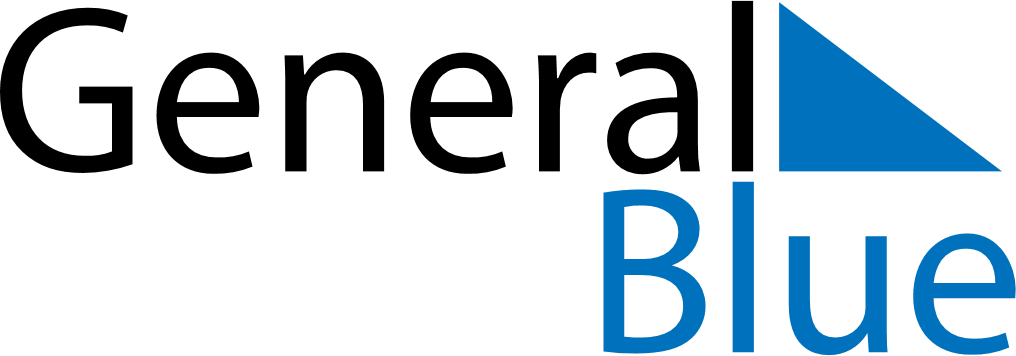 2022 – Q2Liechtenstein  2022 – Q2Liechtenstein  2022 – Q2Liechtenstein  2022 – Q2Liechtenstein  2022 – Q2Liechtenstein  AprilAprilAprilAprilAprilAprilAprilSUNMONTUEWEDTHUFRISAT123456789101112131415161718192021222324252627282930MayMayMayMayMayMayMaySUNMONTUEWEDTHUFRISAT12345678910111213141516171819202122232425262728293031JuneJuneJuneJuneJuneJuneJuneSUNMONTUEWEDTHUFRISAT123456789101112131415161718192021222324252627282930Apr 15: Good FridayJun 16: Corpus ChristiApr 17: Easter SundayJun 17: FeiertagsbrückeApr 18: Easter MondayMay 1: Labour DayMay 8: Mother’s DayMay 26: Ascension DayMay 27: FeiertagsbrückeJun 5: PentecostJun 6: Whit Monday